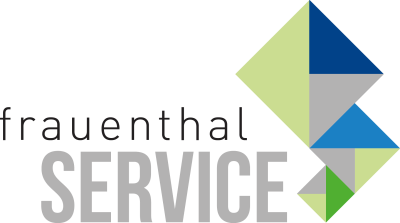 PRESSEINFORMATIONWien, im November 2020Frauenthal: wenn es schnell gehen soll 
Konsumenten schätzen Tempo  Sie kennen das: Konsumenten erwarten, dass ihre Wünsche schnell erfüllt werden. Was bei einem Wasserrohrbruch selbstverständlich ist, gilt auch für die Umsetzung eines neuen Bades oder dem Einbau einer Heizungsanlage.SHT, ÖAG und die Kontinentale sind immer der perfekte Partner, gerade auch wenn es wieder einmal superschnell gehen soll. Zugriff auf ein RiesenlagerFrauenthal bietet mit 45.000 Lagerartikel, das entspricht einem Plus um mehr als 30% innerhalb von zwei Jahren, eine unvergleichbare Auswahl. Kein anderer Großhändler in der Branche hat dieses Volumen auf Lager.Flexibilität bei der LieferungUnabhängig, ob Installateure eine Lieferung per LKW zu sich oder direkt auf die Baustelle wünschen, oder ob sie auf einen auf Sprung in einem der 80 ISZ Märkte vorbeischauen, Flexibilität ist Trumpf. Denn jeder Tag auf der Baustelle ist anders. „Wir leben Logistik“, meint Thomas Stadlhofer, Vorstandvorsitzender Frauenthal Service AG, und ergänzt: „Die richtige Auswahl auf Lager zu haben und die Bestellungen just-in-time auszuliefern sind neben der persönlichen Kundenbetreuung die wichtigsten Aufgaben in der Frauenthal-Familie.“ www.frauenthal-service.at
Frauenthal Handel Gruppe / SHT / ÖAG / Kontinentale / Elektromaterial.at
Constantin Otto Wollenhaupt, M.A.
Bereichsleiter Marketing, Frauenthal Handel Gruppe
M: +43 664 88526420
Constantin.WOLLENHAUPT@fts.atMag. Nina Schön
Marketing, Frauenthal Service AG
T: +43 5 07 80 1 331
nina.SCHOEN@fts.at